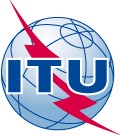 مكتب تنمية الاتصالات(BDT) مكتب تنمية الاتصالات(BDT) مكتب تنمية الاتصالات(BDT) المرجع:الرسالة المعممة BDT/IP/CSTG/010جنيف،25  يناير 2012جهة الاتصال:

الهاتف:الفاكس:البريد الإلكتروني:كريستين ساند،
القائمة بأعمال منسق لجنتي دراسات قطاع تنمية الاتصالات+41 22 730 5203/599941 22 730 5484+devsg@itu.intإلى:-	إدارات الدول الأعضاء في الاتحاد المراقب (بموجب القرار (99-	أعضاء قطاع تنمية الاتصالات؛-	المنتسبين إلى قطاع تنمية الاتصالات؛-	جهات الاتصال للجنتي الدراسات 1 و2 لقطاع تنمية الاتصالاتالموضوع:استقصاء الاتحاد من أجل وضع خلاصة وافية لدراسات الحالة بشأن حماية مستهلك الاتصالات/تكنولوجيا المعلومات والاتصالات في بيئة متقاربةاستقصاء الاتحاد من أجل وضع خلاصة وافية لدراسات الحالة بشأن حماية مستهلك الاتصالات/تكنولوجيا المعلومات والاتصالات في بيئة متقاربةحضرات السادة والسيدات،تحية طيبة وبعد،أسنِد إلى فريق المقرر المعني بالمسألة 18-2/1 التابع للجنة الدراسات 1 لقطاع تنمية الاتصالات بالاتحاد موضوع " إنفاذ السياسات واللوائح الوطنية بشأن حماية المستهلك لا سيما في بيئة متقاربة"، وقد اتفق خلال اجتماعه المعقود في سبتمبر 2011 في جنيف، بشأن إصدار استقصاء إلى الدول الأعضاء وأعضاء قطاع تنمية الاتصالات والمنتسبين إليه بغية تجميع أحدث المعلومات بشأن الوضع الحالي للأنشطة المتصلة بحماية المستهلك في مجال الاتصالات/تكنولوجيا المعلومات والاتصالات.وستدرج نتائج هذا الاستقصاء في النواتج الرئيسية للمسألة 18-2/1 أثناء فترة الدراسة 2014-2010 وستساهم في الأنشطة المتصلة بالمسائل السياسية والتنظيمية الجارية التي يضطلع بها مكتب تنمية الاتصالات. وترد في الملحق تفاصيل بهذا الشأن.وسوف تستخدم جميع البيانات التي يتم جمعها لوضع خلاصة وافية لدراسات الحالة التي ستكون بمثابة جزء من نواتج المسألة 18-2/1 لمساعدة البلدان في جهودها الرامية إلى التصدي للتحديات التي تواجهها الهيئات التنظيمية الوطنية.ويتوقف نجاح هذه الدراسة وقيمتها على المساهمات الواردة من الدول الأعضاء وأعضاء قطاع تنمية الاتصالات والمنتسبين إليه. ونحن نتطلع إلى مشاركتكم ومساهماتكم الفعالة في أعمال لجنتي دراسات قطاع تنمية الاتصالات.نشكركم مقدماً على تعاونكم.وتفضلوا بقبول فائق التقدير والاحترام.]الأصل عليه توقيع[براهيما سانو
المديرحضرات السادة والسيدات،تحية طيبة وبعد،أسنِد إلى فريق المقرر المعني بالمسألة 18-2/1 التابع للجنة الدراسات 1 لقطاع تنمية الاتصالات بالاتحاد موضوع " إنفاذ السياسات واللوائح الوطنية بشأن حماية المستهلك لا سيما في بيئة متقاربة"، وقد اتفق خلال اجتماعه المعقود في سبتمبر 2011 في جنيف، بشأن إصدار استقصاء إلى الدول الأعضاء وأعضاء قطاع تنمية الاتصالات والمنتسبين إليه بغية تجميع أحدث المعلومات بشأن الوضع الحالي للأنشطة المتصلة بحماية المستهلك في مجال الاتصالات/تكنولوجيا المعلومات والاتصالات.وستدرج نتائج هذا الاستقصاء في النواتج الرئيسية للمسألة 18-2/1 أثناء فترة الدراسة 2014-2010 وستساهم في الأنشطة المتصلة بالمسائل السياسية والتنظيمية الجارية التي يضطلع بها مكتب تنمية الاتصالات. وترد في الملحق تفاصيل بهذا الشأن.وسوف تستخدم جميع البيانات التي يتم جمعها لوضع خلاصة وافية لدراسات الحالة التي ستكون بمثابة جزء من نواتج المسألة 18-2/1 لمساعدة البلدان في جهودها الرامية إلى التصدي للتحديات التي تواجهها الهيئات التنظيمية الوطنية.ويتوقف نجاح هذه الدراسة وقيمتها على المساهمات الواردة من الدول الأعضاء وأعضاء قطاع تنمية الاتصالات والمنتسبين إليه. ونحن نتطلع إلى مشاركتكم ومساهماتكم الفعالة في أعمال لجنتي دراسات قطاع تنمية الاتصالات.نشكركم مقدماً على تعاونكم.وتفضلوا بقبول فائق التقدير والاحترام.]الأصل عليه توقيع[براهيما سانو
المديرحضرات السادة والسيدات،تحية طيبة وبعد،أسنِد إلى فريق المقرر المعني بالمسألة 18-2/1 التابع للجنة الدراسات 1 لقطاع تنمية الاتصالات بالاتحاد موضوع " إنفاذ السياسات واللوائح الوطنية بشأن حماية المستهلك لا سيما في بيئة متقاربة"، وقد اتفق خلال اجتماعه المعقود في سبتمبر 2011 في جنيف، بشأن إصدار استقصاء إلى الدول الأعضاء وأعضاء قطاع تنمية الاتصالات والمنتسبين إليه بغية تجميع أحدث المعلومات بشأن الوضع الحالي للأنشطة المتصلة بحماية المستهلك في مجال الاتصالات/تكنولوجيا المعلومات والاتصالات.وستدرج نتائج هذا الاستقصاء في النواتج الرئيسية للمسألة 18-2/1 أثناء فترة الدراسة 2014-2010 وستساهم في الأنشطة المتصلة بالمسائل السياسية والتنظيمية الجارية التي يضطلع بها مكتب تنمية الاتصالات. وترد في الملحق تفاصيل بهذا الشأن.وسوف تستخدم جميع البيانات التي يتم جمعها لوضع خلاصة وافية لدراسات الحالة التي ستكون بمثابة جزء من نواتج المسألة 18-2/1 لمساعدة البلدان في جهودها الرامية إلى التصدي للتحديات التي تواجهها الهيئات التنظيمية الوطنية.ويتوقف نجاح هذه الدراسة وقيمتها على المساهمات الواردة من الدول الأعضاء وأعضاء قطاع تنمية الاتصالات والمنتسبين إليه. ونحن نتطلع إلى مشاركتكم ومساهماتكم الفعالة في أعمال لجنتي دراسات قطاع تنمية الاتصالات.نشكركم مقدماً على تعاونكم.وتفضلوا بقبول فائق التقدير والاحترام.]الأصل عليه توقيع[براهيما سانو
المديرالملحـق 1النتائج المتوقعة للمسألة 18-2/1يمكن الحصول على معلومات تفصيلية بشأن النتائج المتوقعة من أعمال المسألة 18-2/1 على الخط في العنوان التالي:http://www.itu.int/net3/ITU-D/stg/rgqlist.aspx?rgq=D10-RGQ18.2.1&stg=1الاستقصاء المتاح على الويبيمكن النفاذ إلى الاستقصاء المتاح على الويب من أجل إعداد خلاصة وافية شاملة لدراسات الحالة بشأن تكنولوجيا المعلومات والاتصالات وحماية المستهلك من خلال العنوان التالي:http://www.itu.int/ITU-D/CDS/gq/generic/questionnaire.asp?ProjectID=211وسنكون ممتنين إذا استطعتم استيفاء الاستبيان على الخط مباشرة بأي لغة من اللغات الرسمية الست وإرساله إلينا في موعد أقصاه 29 فبراير 2012.طلب الحصول على معلوماتسيتولى الرد على الاستفسارات أو طلبات الحصول على مزيد من المعلومات فيما يتعلق بهذا الاستبيان كل من:-	نائب المقرِّر المعني بالمسألة 18-2/1: السيد Fatih Ardiç، Türk Telekom A.S، تركيا (الهاتف: +90 312 555 7031، البريد الإلكتروني: fatih.ardic@turktelekom.com.tr)-	مسؤول الاتصال بمكتب تنمية الاتصالات بشأن هذه المسألة: السيد Makhtar Fall، ITU/BDT/IEE/RME، (الهاتف: +41 22 730 6256، البريد الإلكتروني: makhtar.fall@itu.int)ويمكن توجيه الاستفسارات العامة المتعلقة بعمل لجنتي دراسات قطاع تنمية الاتصالات (http://www.itu.int/ITU-D/study_groups/) إلى أمانة لجنتي دراسات قطاع تنمية الاتصالات (الهاتف: +41 22 730 5999، البريد الإلكتروني: devsg@itu.int)_________الملحـق 1النتائج المتوقعة للمسألة 18-2/1يمكن الحصول على معلومات تفصيلية بشأن النتائج المتوقعة من أعمال المسألة 18-2/1 على الخط في العنوان التالي:http://www.itu.int/net3/ITU-D/stg/rgqlist.aspx?rgq=D10-RGQ18.2.1&stg=1الاستقصاء المتاح على الويبيمكن النفاذ إلى الاستقصاء المتاح على الويب من أجل إعداد خلاصة وافية شاملة لدراسات الحالة بشأن تكنولوجيا المعلومات والاتصالات وحماية المستهلك من خلال العنوان التالي:http://www.itu.int/ITU-D/CDS/gq/generic/questionnaire.asp?ProjectID=211وسنكون ممتنين إذا استطعتم استيفاء الاستبيان على الخط مباشرة بأي لغة من اللغات الرسمية الست وإرساله إلينا في موعد أقصاه 29 فبراير 2012.طلب الحصول على معلوماتسيتولى الرد على الاستفسارات أو طلبات الحصول على مزيد من المعلومات فيما يتعلق بهذا الاستبيان كل من:-	نائب المقرِّر المعني بالمسألة 18-2/1: السيد Fatih Ardiç، Türk Telekom A.S، تركيا (الهاتف: +90 312 555 7031، البريد الإلكتروني: fatih.ardic@turktelekom.com.tr)-	مسؤول الاتصال بمكتب تنمية الاتصالات بشأن هذه المسألة: السيد Makhtar Fall، ITU/BDT/IEE/RME، (الهاتف: +41 22 730 6256، البريد الإلكتروني: makhtar.fall@itu.int)ويمكن توجيه الاستفسارات العامة المتعلقة بعمل لجنتي دراسات قطاع تنمية الاتصالات (http://www.itu.int/ITU-D/study_groups/) إلى أمانة لجنتي دراسات قطاع تنمية الاتصالات (الهاتف: +41 22 730 5999، البريد الإلكتروني: devsg@itu.int)_________الملحـق 1النتائج المتوقعة للمسألة 18-2/1يمكن الحصول على معلومات تفصيلية بشأن النتائج المتوقعة من أعمال المسألة 18-2/1 على الخط في العنوان التالي:http://www.itu.int/net3/ITU-D/stg/rgqlist.aspx?rgq=D10-RGQ18.2.1&stg=1الاستقصاء المتاح على الويبيمكن النفاذ إلى الاستقصاء المتاح على الويب من أجل إعداد خلاصة وافية شاملة لدراسات الحالة بشأن تكنولوجيا المعلومات والاتصالات وحماية المستهلك من خلال العنوان التالي:http://www.itu.int/ITU-D/CDS/gq/generic/questionnaire.asp?ProjectID=211وسنكون ممتنين إذا استطعتم استيفاء الاستبيان على الخط مباشرة بأي لغة من اللغات الرسمية الست وإرساله إلينا في موعد أقصاه 29 فبراير 2012.طلب الحصول على معلوماتسيتولى الرد على الاستفسارات أو طلبات الحصول على مزيد من المعلومات فيما يتعلق بهذا الاستبيان كل من:-	نائب المقرِّر المعني بالمسألة 18-2/1: السيد Fatih Ardiç، Türk Telekom A.S، تركيا (الهاتف: +90 312 555 7031، البريد الإلكتروني: fatih.ardic@turktelekom.com.tr)-	مسؤول الاتصال بمكتب تنمية الاتصالات بشأن هذه المسألة: السيد Makhtar Fall، ITU/BDT/IEE/RME، (الهاتف: +41 22 730 6256، البريد الإلكتروني: makhtar.fall@itu.int)ويمكن توجيه الاستفسارات العامة المتعلقة بعمل لجنتي دراسات قطاع تنمية الاتصالات (http://www.itu.int/ITU-D/study_groups/) إلى أمانة لجنتي دراسات قطاع تنمية الاتصالات (الهاتف: +41 22 730 5999، البريد الإلكتروني: devsg@itu.int)_________التوزيع:	-	إدارات الدول الأعضاء؛	-	المراقب (بموجب القرار 99)؛	-	أعضاء قطاع تنمية الاتصالات؛	-	المنتسبون إلى قطاع تنمية الاتصالات بحسب لجنة الدراسات التي ينتمون إليها؛	-	[جهات الاتصال المعينة (DFP)]	-	الرؤساء ونواب الرؤساء والمقررون ونواب المقررين للجنتي الدراسات 1 و2 لقطاع تنمية الاتصالات؛	-	جهات الاتصال في مكتب تنمية الاتصالات؛	-	مديرو المكاتب الإقليمية للاتحاد.التوزيع:	-	إدارات الدول الأعضاء؛	-	المراقب (بموجب القرار 99)؛	-	أعضاء قطاع تنمية الاتصالات؛	-	المنتسبون إلى قطاع تنمية الاتصالات بحسب لجنة الدراسات التي ينتمون إليها؛	-	[جهات الاتصال المعينة (DFP)]	-	الرؤساء ونواب الرؤساء والمقررون ونواب المقررين للجنتي الدراسات 1 و2 لقطاع تنمية الاتصالات؛	-	جهات الاتصال في مكتب تنمية الاتصالات؛	-	مديرو المكاتب الإقليمية للاتحاد.التوزيع:	-	إدارات الدول الأعضاء؛	-	المراقب (بموجب القرار 99)؛	-	أعضاء قطاع تنمية الاتصالات؛	-	المنتسبون إلى قطاع تنمية الاتصالات بحسب لجنة الدراسات التي ينتمون إليها؛	-	[جهات الاتصال المعينة (DFP)]	-	الرؤساء ونواب الرؤساء والمقررون ونواب المقررين للجنتي الدراسات 1 و2 لقطاع تنمية الاتصالات؛	-	جهات الاتصال في مكتب تنمية الاتصالات؛	-	مديرو المكاتب الإقليمية للاتحاد.